Opis przedmiotu zamówieniaPrzedmiotem zamówienia jest „Przeprowadzenie kursu na operatora wózków widłowych  dla uczniów Centrum Kształcenia Zawodowego i Ustawicznego w Sulechowie”Przedmiot zamówienia realizowany jest w ramach projektu pn. „ Doskonalenie jakości kształcenia zawodowego w Powiecie Zielonogórskim”, dofinansowanego ze środków Unii Europejskiej w ramach Regionalnego Programu Operacyjnego – Lubuskie 2020, Oś Priorytetowa 8 Nowoczesna edukacja, Działanie 8.4 Doskonalenie jakości kształcenia zawodowego – projekty realizowane poza formułą ZITLiczba uczestników szkolenia – 55 uczniów/kursantów.Miejsce realizacji zajęć teoretycznych (dydaktycznych) – Centrum Kształcenia Zawodowego 
i Ustawicznego w Sulechowie, ul. Piaskowa 53, 66-100 Sulechów, zwanym dalej CKZiU – 
w przypadku wystąpienia siły wyższej (m.in. w przypadku obostrzeń sanitarno-epidemiologicznych w związku z COVID-19) w formie wykładów on-line przeprowadzonych w salach CKZiU w Sulechowie.Miejsce realizacji części praktycznej na terenie szkoły Centrum Kształcenia Zawodowego i Ustawicznego w Sulechowie-województwo lubuskie-powiat zielonogórski  lub w innym miejscu w odległości od Sulechowa -  maksymalnie do 20 km umożliwiającej dobry dojazd uczniów/kursantów. Koszt ewentualnego dowozu kursantów ponosi Wykonawca. Stanowisko powinno być przygotowane zgodnie z obowiązującymi wytycznymi w zakresie przeprowadzenia egzaminu , w godzinach dogodnych dla kursanta. Terminy zajęć praktycznych ustala Wykonawca po uzgodnieniu z kursantami. Zajęcia praktyczne będą dostosowywane do planu zajęć  uczniów/kursantów.Dyrektor CKZiU udostępni Wykonawcy nieodpłatnie salę w celu przeprowadzenia szkoleń – zajęć teoretycznych (dydaktycznych) oraz plac szkoły w celu przeprowadzenia zajęć praktycznych.Zajęcia teoretyczne mogą odbywać się od poniedziałku do piątku po zakończeniu zajęć dydaktycznych przez uczniów oraz ewentualnie w soboty między godz. 08-00 a 17:00 a także w czasie dni wolnych od nauki ( wakacje). Terminy i godziny zajęć teoretycznych 
i praktycznych przeprowadzonych na terenie szkoły,  ustala Wykonawca w porozumieniu z Dyrektorem CKZIU.Wykonawca będzie zobowiązany do zapewnienia niezbędnego sprzętu umożliwiającego sprawne przeprowadzenie szkolenia na operatora wózków widłowych w zakresie przygotowującym do egzaminu kwalifikacyjnego przed Urzędem Dozoru Technicznego .Przedmiot zamówienia obejmuje:zajęcia teoretyczne (dydaktyczne) obejmujące min. 25 godzin ( 1 godzina = 45 minut zegarowych) wykładów i ćwiczeń  oraz materiały dydaktyczne – dla pojedynczego ucznia/kursanta. Zajęcia teoretyczne będą realizowane w 4 grupach do 15 osób , po 25 godzin.  Liczebność poszczególnej grupy kursantów dla każdej z grup zostanie określona w trakcie realizacji umowy – uzgodniona z Dyrektorem CKZiU.zajęcia praktyczne w zakresie obsługi i jazdy na wózkach widłowych , obejmujące min. 10 godzin ( 1 godzina = 45 minut zegarowych) sprzętem przystosowanym do przeprowadzenia szkolenia będącym w dyspozycji Wykonawcy – dla pojedynczego ucznia/kursanta,naukę udzielania pierwszej pomocy przeprowadzoną w formie wykładów i zajęć praktycznych – dla pojedynczego kursanta, w przypadku wystąpienia siły wyższej (m.in.  w przypadku obostrzeń sanitarno-epidemiologicznych w związku z COVID-19) – formie wykładów on-line przeprowadzonych w Sali CKZiU w Sulechowie,zorganizowanie i opłacenie badań lekarskich zgodnie z obowiązującymi przepisami 
w sprawie badań lekarskich osób ubiegających się o uprawnienia operatora wózka widłowego , w zakresie niezbędnym do wydania orzeczenia o braku przeciwwskazań, dla każdego kursanta wraz z wydaniem w/w orzeczenia. Badania lekarskie muszą być zorganizowane na Terenie CKZiU w Sulechowie .W  przypadku orzeczenia w odniesieniu do zgłoszonego uczestnika przeciwwskazań na operatora wózków widłowych , zostanie on zastąpiony przez kolejną osobę wskazaną przez Koordynatora Projektu.przeprowadzenie egzaminu kwalifikacyjnego przed Komisją Urzędu Dozoru Technicznego. W przypadku niezdania egzaminu,  Wykonawca zapewni możliwość podejścia do drugiego egzaminu. Po niezdanym drugim egzaminie wykonawca zobowiązany jest do poinformowania Koordynatora Projektu o zaistniałej sytuacji.zgłoszenie i opłacenie pierwszego podejścia do egzaminu przed Komisją Urzędu Dozoru Technicznego (część teoretyczna i praktyczna), koszt egzaminu/ów poprawkowego/ych  ponosi uczeń/kursant. uiszczenia opłat egzaminacyjnych, o których mowa powyżej na rachunek bankowy właściwego Urzędu Dozoru Technicznegowydanie zaświadczenia o ukończeniu kursu uprawniającego do przystąpienia do egzaminu kwalifikacyjnego przed Komisja Urzędu Dozoru Technicznego . Listę osób, którym wydano zaświadczenie wraz z kopiami wydanych zaświadczeń Wykonawca przekaże Koordynatorowi Projektu.przeprowadzenie w ramach przedmiotu zamówienia dla uczestników 2 godzin zegarowych indywidualnego ćwiczenia zdawania testu egzaminacyjnego w warunkach analogicznych jak podczas egzaminu kwalifikacyjnego przed Komisją Urzędu Dozoru Technicznego uzgodnienie z Dyrektorem najpóźniej w ciągu 3 dni od zawarcia umowy harmonogramu kursu uwzględniającego ograniczenia uczniów/kursantów, związane z obowiązkami szkolnymi i możliwościami dojazdu i powrotu do miejsca zamieszkania.uwzględnienie ewentualnych obustronnie uzgodnionych zmian w sposobie realizacji zamówienia, wynikających z okoliczności niezależnych od Zamawiającego, 
w szczególności zmian w harmonogramach zajęć szkolnych,wykonawca zapewnia w ramach realizacji przedmiotu zamówienia materiały szkoleniowe kursantom do zajęć teoretycznych. Wykonawca zobowiązuje się prowadzić rzetelną dokumentację projektowa;dziennik zajęć z uwzględnieniem daty, liczby godzin i tematyki odbytych zajęć,listę obecności uczestników kursu.Wykonawca zobowiązany będzie do niezwłocznego poinformowania Koordynatora Projektu o:nie zgłoszeniu się uczestnika na pierwsze zajęcia teoretyczne lub praktyczne,przerwania kursu lub rezygnacji z uczestnictwa - w terminie do 5 dni od stwierdzenia dwóch nieobecności kursanta,kolejnych nieobecnościach na zajęciach teoretycznych lub praktycznych lub uzyskania informacji o rezygnacji uczestnika,innych okolicznościach, które mają wpływ na realizację zamówienia zgodnie z umową.Zamawiający zastrzega sobie prawo do przeprowadzenia kontroli kursów w zakresie prawidłowości realizacji zamówienia przez osoby wskazane przez Zamawiającego oraz Instytucję uprawnioną do kontroli realizacji projektów współfinansowanych w ramach Unii Europejskiej.Zamawiający zastrzega sobie prawo do wglądu do dokumentów Wykonawcy związanych z realizowanym projektem, przez siebie oraz instytucje uprawnione do kontroli dokumentacji niniejszego projektu do końca ustawowo wyznaczonego okresu archiwizacji tego typu dokumentów, nie później jednak niż do końca trwałości projektu – 5 lat od daty zakończenia realizacji projektu.Wykonawca będzie zobowiązany do oznaczenia poniższym znakiem: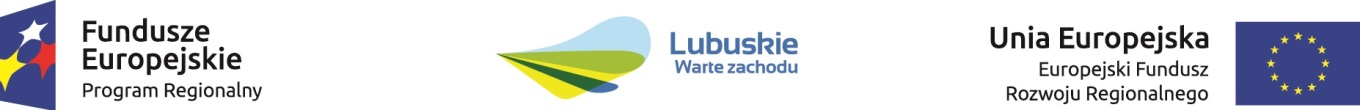 Wszelkich dokumentów sporządzanych w ramach realizacji zamówienia oraz pomieszczeń, w których będą odbywały się kursy, zgodnie z obowiązującymi zasadami dotyczącymi oznaczania Projektu.Wykonawca zobowiązany będzie do poinformowania uczestników kursu o fakcie współfinansowania zajęć ze środków Unii Europejskiej w ramach Europejskiego Funduszu Rozwoju Regionalnego.Wykonawca przez cały okres realizacji zamówienia zobowiązany jest do posiadania ubezpieczenia od odpowiedzialności cywilnej (OC+NW) w zakresie prowadzonej działalności związanej z przedmiotem zamówienia na sumę gwarancyjną min 50 000,00 zł ( pięćdziesiąt tysięcy złotych). W przypadku upływu okresu trwania ochrony ubezpieczeniowej w okresie realizacji zamówienia, Wykonawca zobowiązany będzie przedłożyć Zamawiającemu niezwłocznie, dokumenty potwierdzające kontynuację ochrony ubezpieczeniowej na dalszy okres realizacji zamówienia, na warunkach nie gorszych niż wyżej określone.Wymagania w zakresie zatrudnienia osób na podstawie stosunku pracy w okolicznościach o których mowa w art. 95 ustawy Pzp zostały szczegółowo określone we wzorze umowy – załącznik nr 4 do SWZ.Zakres tematyczny szkolenia musi być zgodny z obowiązującymi przepisami tj. rozporządzeniem Ministra Edukacji Narodowej z 19 marca 2019 roku w sprawie kształcenia ustawicznego w formach pozaszkolnych ( Dz.U. z 2019 r, poz.652) oraz rozporządzenie Ministra Przedsiębiorczości i Technologii z 21 maja 2019 roku w sprawie sposobu i trybu sprawdzania kwalifikacji wymaganych przy obsłudze i konserwacji urządzeń technicznych oraz sposobu i trybu przedłużania okresu ważności zaświadczeń kwalifikacyjnych ( DZ.U. z 2019, poz.1008)Szkolenie musi być zakończone zapisaniem i opłaceniem kursantom jednokrotnego podejścia do egzaminu na uprawnienia kwalifikacyjne do obsługi urządzeń transportu bliskiego Urzędu Dozoru Technicznego w kategorii „ Operator wózków jezdniowych podnośnikowych z mechanicznym napędem podnoszenia z wyłączeniem wózków z wysięgnikiem oraz wózków z osobą obsługującą podnoszoną wraz z ładunkiem” ( dawne IIWJO) – po pomyślnym zdaniu egzaminu przed Komisją UDT, zgodnie z ustawą z 21 grudnia 2000 r o dozorze technicznym (Dz. U. Nr 122, poz. 1321 z późn. zmianami) kursant otrzymuje zaświadczenie o ukończeniu kursu.Potwierdzeniem wykonania przedmiotu umowy będzie protokół odbioru potwierdzający prawidłowe wykonanie umowy i zawierający informację dotyczącą:ilości uczniów, posiadających orzeczenie lekarskie opłacone przez Wykonawcę,ilości uczniów którzy ukończyli kurs teoretyczny i praktyczny na operatora wózków widłowych ,ilości uczniów , którzy posiadają opłacony egzamin kwalifikacyjny przed Komisja UDT .Wykonawca wraz z protokołem odbioru zobowiązany jest przekazać Koordynatorowi Projektu  następujące dokumenty:listę obecności z własnoręcznymi podpisami uczestników kursu w każdym dniu szkolenia,potwierdzenie zrealizowania program kursu ( tematy zajęć, wymiar godzinowy, metody szkolenia, efekty kształcenia oraz dziennik zajęć),listę odbioru materiałów szkoleniowych wraz z jednym egzemplarzem materiałów, który będzie załączony do dokumentacji kursu,protokół z ukończenia kursu przez uczniów/kursantów,raport z podsumowaniem oceny efektów kształcenia uczestników kursu,potwierdzenie uiszczenia wszystkich opłat za egzamin kwalifikacyjny przed Komisją UDT dla kursantów.